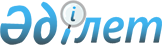 Қазақстан Республикасы Yкiметiнiң 1998 жылғы 22 шiлдедегi N 678 және 2001 жылғы 31 қаңтардағы N 168 қаулыларына өзгерiстер мен толықтырулар енгiзу туралыҚазақстан Республикасы Үкіметінің 2005 жылғы 14 сәуірдегі N 358 Қаулысы.
      "Қазақстан Республикасы Үкiметiнiң 2002 жылғы 10 желтоқсандағы N 1300  қаулысына өзгерiс енгiзу туралы" Қазақстан Республикасы Үкiметiнiң 2005 жылғы 1 наурыздағы N 190  қаулысын iске асыру мақсатында Қазақстан Республикасының Үкiметi  ҚАУЛЫ ЕТЕДI: 
      1. Қазақстан Республикасы Үкiметiнiң кейбiр шешiмдерiне мынадай өзгерiстер мен толықтырулар енгiзiлсiн: 
      1) күші жойылды - ҚР Үкіметінің 2011.09.16 N 1067 Қаулысымен;

      2) күші жойылды - ҚР Үкіметінің 02.06.2022 № 355 (01.07.2022 бастап қолданысқа енгізіледі) қаулысымен.

      Ескерту. 1-тармаққа өзгерістер енгізілді - ҚР Үкіметінің 2011.09.16 N 1067; 02.06.2022 № 355 (01.07.2022 бастап қолданысқа енгізіледі) қаулыларымен.


      2. Осы қаулы қол қойылған күнiнен бастап қолданысқа енгiзiледi. 
      Ескерту. Күші жойылды - ҚР Үкіметінің 2011.09.16 N 1067 қаулысымен. 
      Ескерту. Күші жойылды - ҚР Үкіметінің 02.06.2022 № 355 (01.07.2022 бастап қолданысқа енгізіледі) қаулысымен.
					© 2012. Қазақстан Республикасы Әділет министрлігінің «Қазақстан Республикасының Заңнама және құқықтық ақпарат институты» ШЖҚ РМК
				
Қазақстан Республикасының  
Премьер-Министрі  Қазақстан Республикасы
Үкiметiнiң
2005 жылғы 14 сәуiрдегi
N 358 қаулысына
1-қосымшаҚазақстан Республикасы Үкiметiнiң
2005 жылғы 14 сәуірдегі
N 358 қаулысына
2-қосымша